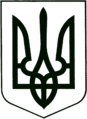 УКРАЇНА
МОГИЛІВ-ПОДІЛЬСЬКА МІСЬКА РАДА
ВІННИЦЬКОЇ ОБЛАСТІВИКОНАВЧИЙ КОМІТЕТ                                                           РІШЕННЯ №118Від 30 травня 2024 року                                              м. Могилів-ПодільськийПро надання суду висновку про доцільність побачення з дітьми матері у випадку позбавлення її  батьківських правКеруючись ст. 34 Закону України «Про місцеве самоврядування в Україні», відповідно до ст.ст. 19, 164, 168 Сімейного кодексу України, Закону України «Про органи і служби у справах дітей та спеціальні установи для дітей», постанови Кабінету Міністрів України від 24.09.2008 №866 «Питання діяльності органів опіки та піклування, пов’язані із захистом прав дітей», розглянувши матеріали, що надійшли до служби у справах дітей міської ради, беручи до уваги рішення комісії з питань захисту прав дитини від 16.05.2024 №7, з метою забезпечення прав, свобод та законних інтересів дітей, -виконавчий комітет міської ради ВИРІШИВ:1. Надати висновок про доцільність побачення матері, _________, ____________ року народження, з дітьми, _______________, _________ року народження, ______________, _______ року народження, в разі ухвалення судом рішення у справі про задоволення чи часткове задоволення позову про позбавлення гр. ___________ батьківських прав, згідно з додатком, що додається.2. Контроль за виконанням даного рішення покласти на заступника   міського голови з питань діяльності виконавчих органів Слободянюка М.В.         Міський голова                                                        Геннадій ГЛУХМАНЮК                                                                                                  Додаток 						                       до рішення виконавчого                                                                                     комітету міської ради                                                                                     від 30 травня 2024 року №118ВИСНОВОКоргану опіки та піклування при виконавчому комітетіМогилів-Подільської міської ради про доцільність побачення з дітьми матері у випадку позбавлення її батьківських прав         В провадженні Могилів-Подільського міськрайонного суду Вінницької області знаходиться цивільна справа №__________ за позовом виконавчого комітету Могилів-Подільської міської ради, треті особи, які не заявляють самостійних вимог щодо предмета спору служба у справах дітей Могилів-Подільської міської ради, гр. ___________ до гр. _______________ про позбавлення батьківських прав та стягнення аліментів на утримання неповнолітніх дітей.        Ухвалою Могилів-Подільського міськрайонного суду Вінницької області від 09.05.2024 (справа №__________) зобов’язано витребувати у органу опіки і піклування Могилів-Подільської міської ради письмовий висновок з приводу можливості та доцільності надання гр. _____________ побачень зі своїми дітьми - ______________ року народження та _____________________ року народження, а також про можливий графік та умови таких побачень.        Встановлено, що гр. __________________, _____________ року народження, матір дітей: _______________ року народження, __________ року народження, ___________________ року народження, проживає за адресою: ________________________________________.         Згідно з рішенням Могилів-Подільського міськрайонного суду Вінницької області, справа №_________________, дітей - ________________, _____________ року народження, _______________, ________ року народження, відібрано у гр. ________________, без позбавлення її батьківських прав.        Відповідно до рішення виконавчого комітету Могилів-Подільської міської ради від 14.12.2021 №378 «Про влаштування дітей, позбавлених батьківського піклування на виховання і спільне проживання в дитячий будинок сімейного типу», малолітні діти - ___________, ________ року народження, __________________ року народження, з 17 грудня 2021 року влаштовані до дитячого будинку сімейного типу Ткачука Руслана Леонідовича  та Ткачук Арчани, де і проживають по теперішній час.         __________ на засіданні комісії з питань захисту прав дитини розглядалось  питання щодо надання висновку про доцільність побачення з дітьми матері,  ________________ року народження, з дітьми -  __________________ року народження, ________________ року народження. _________________ (батько-вихователь) повідомив, що не заперечує щодо побачень ____________________ з дітьми у присутності законних представників, представників органу опіки та піклування на нейтральній території.Діти - ____________________ повідомили, що також не проти побачень з матір’ю.        Відповідно до положень статті 168 Сімейного кодексу України мати, батько, позбавлені батьківських прав, мають право на звернення до суду із заявою про надання їм права на побачення з дитиною. Право матері, батька, які позбавлені батьківських прав, на побачення з дитиною покликане сприяти, з одного боку, збереженню зв’язку дитини з власними батьками, а з іншого - стимулюють батьків до їх виправлення і поновлення батьківських прав. Умовою задоволення заяви батьків, позбавлених батьківських прав, є відповідність таких зустрічей інтересам дитини. Ці зустрічі мають не завдавати шкоди її життю, здоров’ю та моральному вихованню. З метою запобігання шкідливого впливу матері, батька, які позбавлені батьківських прав, на моральний розвиток дитини, а також своєчасного попередження застосування насильства до дитини, самочинній зміні її місця проживання чи перебування, побачення батьків з дитиною обов’язково мають проходити у присутності іншої особи.         Відповідно до ст. 171 Сімейного кодексу України дитина має право на те, щоб бути вислуханою батьками, іншими членами сім’ї, посадовими особами з питань, що стосуються її особисто, а також питань сім’ї.        Виходячи з вищенаведеного та з метою захисту прав та інтересів дітей, виконавчий комітет Могилів-Подільської міської ради, як орган опіки та піклування, вважає за доцільне побачення гр. ___________________ року народження з дітьми - __________________ року народження, _________ року народження, у випадку позбавлення її батьківських прав, а саме: один раз на три місяці, на нейтральній території, у присутності законного представника дітей та фахівця із соціальної роботи Могилів-Подільського міського територіального центру соціального обслуговування (надання соціальних послуг).        В разі виникнення шкоди життю, здоров’ю та моральному вихованню дітей - __________________ року народження, та _______________ року народження, зі сторони матері, _______________, або в разі зміни думки дітей щодо зустрічей з матір’ю, встановлені побачення скасувати/припинити.          Перший заступник міського голови                                     Петро БЕЗМЕЩУК         